ПОСТАНОВЛЕНИЕАДМИНИСТРАЦИИ ВЫТЕГОРСКОГО МУНИЦИПАЛЬНОГО РАЙОНАот __.________			№ _____г. ВытеграОб утверждении схемы теплоснабжениясельского поселения ДевятинскоеВ соответствии со статьей 6 Федерального закона от 27 июля 2010 года № 190-ФЗ «О теплоснабжении», постановлением Правительства Российской Федерации от 22 февраля 2012 года № 154 «О требованиях к схемам теплоснабжения, порядку их разработки и утверждения», учитывая результаты проведенных публичных слушаний по проекту утверждаемой схемы, ПОСТАНОВЛЯЮ:Утвердить прилагаемую схему теплоснабжения сельского поселения Девятинское.Признать утратившим силу постановление Администрации Вытегорского муниципального района от 26 апреля 2019 года № 451 «Об утверждении схемы теплоснабжения сельского поселения Девятинское».Настоящее постановление вступает в силу на следующий день после дня его официального опубликования и подлежит размещению на официальном сайте Вытегорского муниципального района в информационно – телекоммуникационной сети «Интернет».Руководитель Администрации района				    А.В. СкресановПРОЕКТПриложение 1УТВЕРЖДЕНОпостановлениемАдминистрации районаот ____________ СХЕМА ТЕПЛОСНАБЖЕНИЯСЕЛЬСКОГО ПОСЕЛЕНИЯ ДЕВЯТИНСКОЕ2021 годСОДЕРЖАНИЕВВЕДЕНИЕ                                                                                                                                    4СХЕМА ТЕПЛОСНАБЖЕНИЯ                                                                                                   5ОБЩИЕ СВЕДЕНИЯ                                                                                                                    5ОБЩИЕ СВЕДЕНИЯ О СЕЛЬСКОМ ПОСЕЛЕНИИ ДЕВЯТИНСКОЕ                                  5ХАРАКТЕРИСТИКА СИСТЕМЫ ТЕПЛОСНАБЖЕНИЯ СЕЛЬСКОГО ПОСЕЛЕНИЯ ДЕВЯТИНСКОЕ                                                                                                                            6Раздел 1.	ПОКАЗАТЕЛИ ПЕРСПЕКТИВНОГО СПРОСА НА ТЕПЛОВУЮ ЭНЕРГИЮ (МОЩНОСТЬ), И ТЕПЛОНОСИТЕЛЬ В УСТАНОВЛЕННЫХ ГРАНИЦАХ ТЕРРИТОРИИ СЕЛЬСКОГО ПОСЕЛЕНИЯ ДЕВЯТИНСКОЕ                                             12Раздел 2.	ПЕРСПЕКТИВНЫЕ БАЛАНСЫ ТЕПЛОВОЙ МОЩНОСТИ ИСТОЧНИКОВ ТЕПЛОВОЙ ЭНЕРГИИ И ТЕПЛОВОЙ НАГРУЗКИ ПОТРЕБИТЕЛЕЙ                              15Раздел 3.	ПЕРСПЕКТИВНЫЕ БАЛАНСЫ ТЕПЛОНОСИТЕЛЕЙ                                      23Раздел 4.	ПРЕДЛОЖЕНИЯ ПО СТРОИТЕЛЬСТВУ, РЕКОНСТРУКЦИИ И ТЕХНИЧЕСКОМУ ПЕРЕВООРУЖЕНИЮ ИСТОЧНИКОВ ТЕПЛОВОЙ ЭНЕРГИИ       23Раздел 5.	ПРЕДЛОЖЕНИЯ ПО СТРОИТЕЛЬСТВУ И РЕКОНСТРУКЦИИ ТЕПЛОВЫХ СЕТЕЙ                                                                                                                                           28Раздел 6.	ПЕРСПЕКТИВНЫЕ ТОПЛИВНЫЕ БАЛАНСЫ                                                  29Раздел 7.	ИНВЕСТИЦИИ В СТРОИТЕЛЬСТВО, РЕКОНСТРУКЦИЮ И ТЕХНИЧЕСКОЕ ПЕРЕВООРУЖЕНИЕ                                                                                   33Раздел 8.	РЕШЕНИЕ ОБ ОПРЕДЕЛЕНИИ ЕДИНОЙ ТЕПЛОСНАБЖАЮЩЕЙ ОРГАНИЗАЦИИ                                                                                                                          34Раздел 9.	РЕШЕНИЯ О РАСПРЕДЕЛЕНИИ ТЕПЛОВОЙ НАГРУЗКИ МЕЖДУ ИСТОЧНИКАМИ ТЕПЛОВОЙ ЭНЕРГИИ                                                                              34Раздел 10.	РЕШЕНИЯ ПО БЕСХОЗЯЙНЫМ ТЕПЛОВЫМ СЕТЯМ                                    34ВВЕДЕНИЕРазвитие систем теплоснабжения поселений в соответствии с требованиями Федерального закона от 27 июля 2010 года №190-ФЗ «О теплоснабжении» необходимо для удовлетворения спроса на тепловую энергию и обеспечения надежного теплоснабжения наиболее экономичным способом, внедрения энергосберегающих технологий. Развитие системы теплоснабжения осуществляется на основании схем теплоснабжения. Схема теплоснабжения сельского поселения разработана на основании заказа и технического задания на разработку, выданного Администрацией сельского поселения Девятинское. При выполнении настоящей работы были использованы следующие материалы: проектная и исполнительная документация по источникам тепла, тепловым сетям; эксплуатационная документация (расчетные температурные графики, данные по присоединенным тепловым нагрузкам); документы по хозяйственной и финансовой деятельности (действующие нормы и нормативы, тарифы и их составляющие); Генеральный план сельского поселения Девятинское, разработанный ЗАО «Архитектурно-планировочное бюро-сервис» в 2010 году г. Вологда; Генеральный план сельского поселения Девятинское Вытегорского муниципального района. Проект генерального плана села Девятины, разработанный ЗАО «Архитектурно-планировочное бюро-сервис» в 2010 году г. Вологда; Генеральный план сельского поселения Девятинское Вытегорского муниципального района. Проект генерального плана п. Депо (д. Белый	 Ручей), разработанный ЗАО «Архитектурно-планировочное бюро-сервис» в 2010 году г. Вологда; Инвестиционная программа ООО «Белоручейское ЖКХ» по развитию систем коммунальной инфраструктуры в сфере теплоснабжения и водоснабжения на 2012-2014 годы. Схема теплоснабжения разработана в соответствии со следующими документами: Федеральный закон от 27.07.2010 №190-ФЗ «О теплоснабжении»;Постановление Правительства Российской Федерации от 22.02.2012 № 154 «О требованиях к схемам теплоснабжения, порядку их разработки и утверждения». Схема теплоснабжения разработана на период до 2033 года.  СХЕМА ТЕПЛОСНАБЖЕНИЯОБЩИЕ СВЕДЕНИЯОБЩИЕ СВЕДЕНИЯ О СЕЛЬСКОМ ПОСЕЛЕНИИ ДЕВЯТИНСКОЕ Сельское поселение Девятинское является муниципальным образованием, входящим в состав Вытегорского муниципального района Вологодской области. 1 января 2006 года в соответствии с Федеральным законом № 131 «Об общих принципах организации местного самоуправления в Российской Федерации» образовано сельское поселение Девятинское, в состав которого вошёл Девятинский сельсовет. 12 июня 2013 года сельское поселение Девятинское и сельское поселение Янишевское, в состав которого входил один посёлок Янишево, были преобразованы путем объединения в сельское поселение Девятинское Сельское поселение Девятинское расположено в центральной части Вытегорского муниципального района и граничит: на севере с сельским поселением Анненское, на западе с сельскими поселениями Андомское и Анхимовское, на юге с сельскими поселениями Алмозерское, Анненское и Кемское, на востоке с Каргопольским районом Архангельской области. Административным центром поселения является село Девятины. Расстояние до районного центра города Вытегры – 25 км. Транспортные связи сельского поселения Девятинское обеспечиваются в основном водным и автомобильным транспортом и сетью автомобильных дорог общего пользования. По территории сельского поселения проходит Волго-Балтийский водный путь, в составе которого функционирует четыре шлюза, автомобильная дорога общего пользования федерального значения Вологда – Медвежьегорск, а также Белоручейская узкоколейная железная дорога. На территории располагается Новинское (Новинковское) водохранилище, множество озёр и рек. Крупнейшие реки - Вытегра, Саменжа, Андома, Янишевка. Площадь территория сельского поселения составляет 263 тыс. га, в том числе 59 765 га территория бывшего сельского поселения Янишевского. Земли лесного фонда на территории сельского поселения занимают 90 610 га. Общая численность населения 4584 человек по состоянию на 01.01.2014 года. В состав сельского поселения входит 14 населенных пунктов, в том числе: 8 деревень: Андреевская, Белый Ручей, Бродовская, Великий Двор, Куры, Марково, Савино, Ялосарь; 5 поселков: Алексеевское, Депо, Новинки, Северный, Янишево; 1 село: Девятины. ХАРАКТЕРИСТИКА СИСТЕМЫ ТЕПЛОСНАБЖЕНИЯ СЕЛЬСКОГО ПОСЕЛЕНИЯ ДЕВЯТИНСКОЕ В сельском поселении Девятинское централизованное теплоснабжение осуществляется в селе Девятины, поселках Депо и Янишево. На территории сельского поселения источниками теплоснабжения являются 2 котельные, 1 ТЭЦ расположенные в селе Девятины, поселках Депо и Янишево. Теплоснабжающими организациями на территории поселения являются: ООО «Капиталъ», АО « ТЭЦ «Белый Ручей». Объекты на подключенные к централизованной системе теплоснабжения на цели отопления используют бытовые котлы и печи на твердом виде топлива. Характеристика теплогенерирующих мощностей системы теплоснабжения сельского поселения Девятинское представлена в таблице 1.1. Основные характеристики вспомогательного оборудования котельных (насосы, дымососы, вентиляторы) представлены в таблице 1.2. Информация о водоподготовительных установках, используемых на котельных, представлена в таблице 1.3. Информация о наработке и остаточном ресурсе используемых котлоагрегатов, приведена в таблице 1.4.Таблица 1.1Таблица 1.2Таблица 1.3.Таблица 1.4Регулирование отпуска тепла от котельных осуществляется качественным методом, т.е. изменением температуры на источнике. Температурный график тепловых сетей – 95/70ºС, обусловлен режимом работы котельных, а также отсутствием необходимости у потребителей более высокой температуры. Существующие котельные не оборудованы приборами учета отпущенной тепловой энергии. Потребители тепловой энергии также не оборудованы приборами учета тепловой энергии.  Необходимо предусмотреть на перспективу оборудование котельных и всех потребителей приборами учета отпущенной / принимаемой тепловой энергии. Тепловые сети имеют как подземную, так и наземную прокладку, общая протяженность сетей теплоснабжения составляет 16138 м. При замене трубопроводов тепловых сетей на современные, широко применяется бесканальная прокладка в пенополиуретановой (ППУ) изоляции с оцинкованной оболочкой. Обобщенная характеристика сетей теплоснабжения сельского поселения Девятинское представлена в таблице 1.5. Таблица 1.5Утвержденные тарифы на отпуск тепловой энергии на 2018-2022 год представлены в таблице 1.6.  Таблица 1.6Нормативы удельного расхода топлива при производстве тепловой энергии источниками тепловой энергии на отпущенную тепловую энергию и нормативы технологических потерь при передаче тепловой энергии по тепловым сетям для теплоснабжающих (теплосетевых) организаций Вытегорского района, утвержденные Региональной энергетической комиссией Вологодской области от 04.12.2013 № 637 представлены в таблице 1.7. Таблица 1.7Отопление административно-общественных зданий, индивидуальных жилых домов, предприятий в остальных населенных пунктах – печное, либо от собственных котельных.ПОКАЗАТЕЛИ ПЕРСПЕКТИВНОГО СПРОСА НА ТЕПЛОВУЮ ЭНЕРГИЮ (МОЩНОСТЬ), И ТЕПЛОНОСИТЕЛЬ В УСТАНОВЛЕННЫХ ГРАНИЦАХ ТЕРРИТОРИИ СЕЛЬСКОГО ПОСЕЛЕНИЯ ДЕВЯТИНСКОЕПлощадь строительных фондов и приросты площади строительных фондов по расчетным элементам территориального деления сельского поселения Девятинское. Генеральным планом предусматривается развитие незастроенных территорий сельского поселения Девятинское. Это позволит: сформировать в значительной мере компактный характер населённого пункта; обеспечить территориальный ресурс для полноценного развития основных функциональных зон сельского поселения Девятинское – производственно-коммунальной и селитебной; развить, дифференцировать и упорядочить внутренние транспортные связи; обеспечить последовательное развитие сетей инженерной инфраструктуры. Главной задачей жилищной политики сельского поселения является обеспечение комфортных условий проживания для различных категорий граждан. Для решения этой задачи генеральным планом предлагается: довести среднюю обеспеченность жилищным фондом до 27,0 м² общей площади на  человека. Это позволит обеспечить посемейное расселение граждан с  предоставлением каждому члену семьи отдельной комнаты; снести  ветхий жилищный фонд; расселить население, проживающее в санитарно-защитных зонах; предусмотреть строительство жилых домов различных типов для удовлетворения потребностей различных категорий населения. Жилищный фонд на 2008 год (не учитывая пос. Янишево) – 85,5845 тыс. м² общей площади, при средней обеспеченности 17,4  м²/чел. Жилищный фонд на расчетный срок – 186,9659 тыс. м² общей площади, при средней обеспеченности 27,0 м²/чел. Рост обеспеченности жилищным фондом за период составит 9,6 м²/чел. или 55,2% от существующей обеспеченности, в пересчете на год – это 0,38 м²/чел. или 2,21% в год, что, с учетом сокращения численности населения, реально и, в общем, соответствует темпам роста обеспеченности в последние годы. Размещение нового жилищного строительства и движение жилищного фонда представлены ниже. Как видно из таблиц 1.8 и 1.9, к окончанию расчетного срока населенные пункты сельского поселения будут характеризоваться следующими показателями по численности населения и количеству жилищного фонда: Таблица 1.8Окончание таблицы 1.8Таблица 1.9Наличие различных площадок для жилищного строительства предопределяет возможность вариантного решения вопросов освоения их в зависимости от конъюнктуры спроса, от возможностей инженерного обеспечения и последовательности формирования и развития транспортной и инженерной инфраструктур.Структура размещения объектов социального и торгово-бытового обслуживания в указанных районах нового жилищного строительства определяется на этапах разработки градостроительной документации – в составе проектов планировки и проектов застройки. Объемы потребления тепловой энергии (мощности), теплоносителя и приросты потребления тепловой энергии (мощности), теплоносителя с разделением по видам теплопотребления в каждом расчетном элементе территориального деления на каждом этапе. Объемы выработки тепловой энергии (мощности) за 2013 год представлены в таблице 1.10. Таблица 1.10Прогнозные тепловые нагрузки по территориальным зонам сельского поселения Девятинское представлены в таблице 1.11. Таблица 1.11Примечание: информация по остальным населенным пунктам сельского поселения отсутствует. Теплоснабжение перспективных объектов, которые планируется разместить вне зоны действия существующих котельных, предлагается осуществить как от автономных источников теплоснабжения. Потребление тепловой энергии (мощности), и теплоносителя объектами, расположенными в производственных зонах. Потребление тепловой энергии в виде горячей воды на технологические нужды осуществляется промышленным предприятием АО «Белый Ручей» от источника тепловой энергии АО «ТЭЦ «Белый Ручей»ПЕРСПЕКТИВНЫЕ БАЛАНСЫ ТЕПЛОВОЙ МОЩНОСТИ ИСТОЧНИКОВ ТЕПЛОВОЙ ЭНЕРГИИ И ТЕПЛОВОЙ НАГРУЗКИ ПОТРЕБИТЕЛЕЙРадиус эффективного теплоснабжения. Среди основных мероприятий по энергосбережению в системах теплоснабжения можно выделить оптимизацию систем теплоснабжения в сельском поселении Девятинское с учетом эффективного радиуса теплоснабжения. Передача тепловой энергии на большие расстояния является экономически неэффективной.Радиус эффективного теплоснабжения позволяет определить условия, при которых подключение новых или увеличивающих тепловую нагрузку теплопотребляющих установок к системе теплоснабжения нецелесообразно вследствие увеличения совокупных расходов в указанной системе на единицу тепловой мощности, определяемой для зоны действия каждого источника тепловой энергии.Радиус эффективного теплоснабжения - максимальное расстояние от теплопотребляющей установки до ближайшего источника тепловой энергии в системе теплоснабжения, при превышении которого подключение теплопотребляющей установки к данной системе теплоснабжения нецелесообразно по причине увеличения совокупных расходов в системе теплоснабжения. В настоящее время, методика определения радиуса эффективного теплоснабжения не утверждена федеральными органами исполнительной власти в сфере теплоснабжения. Радиус эффективного теплоснабжения существующих котельных произвести невозможно, из-за отсутствия необходимых данных. Основными критериями оценки целесообразности подключения новых потребителей в зоне действия системы централизованного теплоснабжения являются: затраты на строительство новых участков тепловой сети и реконструкцию существующих; пропускная способность существующих магистральных тепловых сетей; затраты на перекачку теплоносителя в тепловых сетях; потери тепловой энергии в тепловых сетях при ее передаче; надежность системы теплоснабжения. Описание существующих и перспективных зон действия систем теплоснабжения и источников тепловой энергииНа территории сельского поселения Девятинское действует 2 котельные, 1 ТЭЦ обеспечивающие централизованное теплоснабжение поселения, включая объекты социальной сферы, промышленные предприятия и административные здания. Котельные оборудованы водогрейными котлами, ТЭЦ двумя паровыми котлами с кипящим слоем Е-25-3,9-440 ДФТ.  Суммарная установленная тепловая мощность составляет 38,7 Гкал/час. Характеристика теплогенерирующих мощностей систем теплоснабжения сельского поселения Девятинское представлена в таблице 1.1. Эксплуатацию котельных и тепловых сетей на территории сельского поселения Девятинское осуществляют – ООО «Капиталъ», АО « ТЭЦ «Белый Ручей». На территории сельского поселения Девятинское здания, не подключенные к централизованной системе теплоснабжения, для отопления оборудованы бытовыми котлами различных модификаций и печами на твердом топливе. Централизованным теплоснабжением обеспечиваются существующая жилая застройка, административные здания, а также проектируемые общественные и жилые здания на территории сельского поселения Девятинское. Для запроектированных общественных зданий в населенных пунктах, где ожидается прирост площади жилищного фонда предусматривается строительство встроенных или пристроенных котельных, работающих на твердом виде топлива. Существующие схемы теплоснабжения села Девятины и поселка Янишево приведены на рисунках 1-2. Рис. 1. 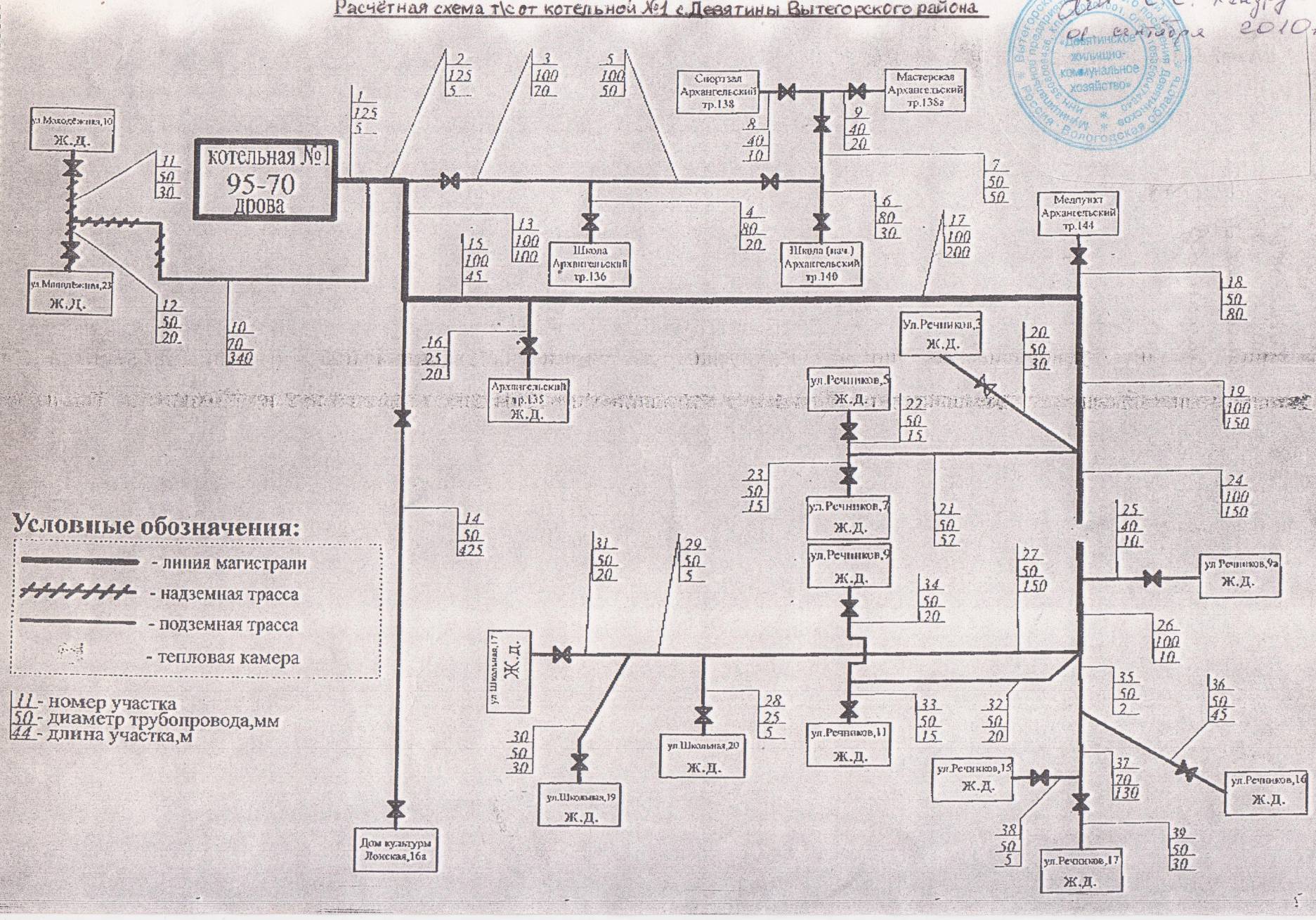 Рис. 1. Расчетная схема тепловых сетей от котельной №1 с. Девятины Вытегорского района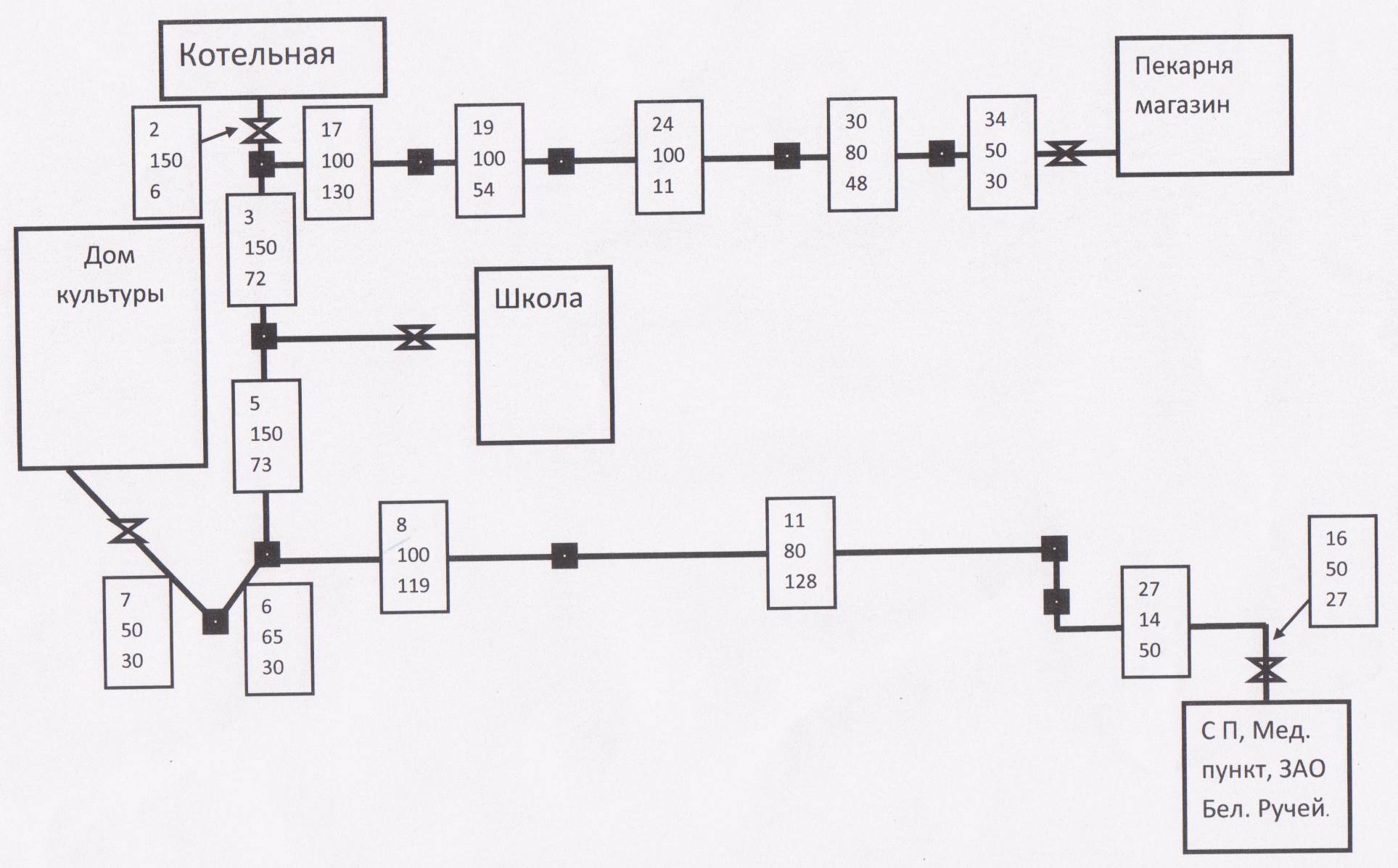 Рис. 2. Расчетная схема тепловой сети поселка Янишево Вытегорского районаОписание существующих и перспективных зон действия индивидуальных источников тепловой энергииБольшая часть индивидуальных жилых домов на территории сельского поселения Девятинское обеспечена теплоснабжением от индивидуальных источников теплоснабжения (отопительные печи и бытовые котлы, работающие на твердом топливе). Поскольку данные об установленной тепловой мощности этих теплогенераторов отсутствуют, не представляется возможности оценить резервы этого вида оборудования. Существующие и планируемые к застройке потребители, вправе использовать для отопления индивидуальные источники теплоснабжения. Использование автономных источников теплоснабжения целесообразно в случаях: значительной удаленности от существующих и перспективных тепловых сетей;малой подключаемой нагрузки (менее 0,01 Гкал/ч);отсутствия резервов тепловой мощности в границах застройки на данный момент и в рассматриваемой перспективе;использования тепловой энергии в технологических целях. Потребители, отопление которых осуществляется от индивидуальных источников, могут быть подключены к централизованному теплоснабжению на условиях организации централизованного теплоснабжения.В соответствии с требованиями части 15 статьи 14 Федерального Закона от 27июля 2010 года № 190 ФЗ «О теплоснабжении» «Запрещается переход на отопление жилых помещений в многоквартирных домах с использованием индивидуальных квартирных источников тепловой энергии при наличии осуществлённого в надлежащем порядке подключения к системам теплоснабжения многоквартирных домов». Перспективные балансы тепловой мощности и тепловой нагрузки в перспективных зонах действия источников тепловой энергии, в том числе работающих на единую тепловую сеть, на каждом этапе. Изменение существующей схемы теплоснабжения сельского поселения Девятинское в настоящее время не предусматривается, поэтому перспективные балансы тепловой мощности и тепловой нагрузки в перспективных зонах действия источников тепловой энергии равны существующим значениям. Перспективные балансы тепловой нагрузки существующих источников тепловой энергии сельского поселения Девятинское представлены в таблицах 1.12-1.14. Таблица 1.12Таблица 1.13Таблица 1.14ПЕРСПЕКТИВНЫЕ БАЛАНСЫ ТЕПЛОНОСИТЕЛЕЙПерспективные балансы производительности водоподготовительных установок и максимального потребления теплоносителя теплопотребляющими установками потребителей.Информация о перспективных балансах производительности водоподготовительных установок в настоящий момент отсутствует. Производительность и состав сооружений водоподготовки и подпитки остается равной существующим значениям. ПРЕДЛОЖЕНИЯ ПО СТРОИТЕЛЬСТВУ, РЕКОНСТРУКЦИИ И ТЕХНИЧЕСКОМУ ПЕРЕВООРУЖЕНИЮ ИСТОЧНИКОВ ТЕПЛОВОЙ ЭНЕРГИИОрганизация централизованного и индивидуального теплоснабжения осуществляется в соответствии с Федеральным законом от 27.07.2010 № 190-ФЗ «О теплоснабжении» и Правилами подключения к системам теплоснабжения, утвержденными Постановлением Правительства Российской Федерации от 16.04.2012 № 307 «О порядке подключения к системам теплоснабжения и о внесении изменений в некоторые акты Правительства Российской Федерации», и иными действующими нормативными правовыми актами Российской Федерации, Вологодской области и Вытегорского муниципального  района. Для обеспечения населения существующего жилого фонда, а также перспективной застройки планируется осуществление следующих мероприятий: реконструкция и модернизация оборудования котельных, включая оборудование котельных котлами, работающими на природном газе; строительство новых сетей теплоснабжения; замена изношенных участков тепловых сетей и повышение их теплоизоляции; переход на независимые системы теплоснабжения; оснащение систем теплоснабжения, особенно приемников теплоэнергии, средствами коммерческого учета и регулирования тепловой энергии; усиление теплоизоляции ограждающих конструкций зданий с проведением малозатратных мероприятий. Предложения по строительству источников тепловой энергии, обеспечивающих перспективную тепловую нагрузку на осваиваемых территориях поселения. Схемой теплоснабжения сельского поселения Девятинское предлагается обеспечить планируемую к строительству индивидуальную жилищную застройку теплом от индивидуальных источников тепловой энергии. Планируемые к постройке многоквартирные жилые дома и общественные здания планируется подключить к существующей системе теплоснабжения. Поэтому строительство новых источников тепловой энергии не планируется. Предложения по реконструкции источников тепловой энергии, обеспечивающих перспективную тепловую нагрузку в существующих и расширяемых зонах действия источников тепловой энергии. Для обеспечения перспективной тепловой нагрузки в существующих и расширяемых зонах действия источников тепловой энергии предлагается осуществить реконструкцию котельных, с увеличением производительности установленного оборудования, при условии, если на данный момент котельная будет загружена на 100 % и будет отсутствовать резерв. Для котельной №1 в селе Девятины: разработка ПСД реконструкции котельной, с заменой котла и оборудования, выработавшего ресурс; реконструкция котельной с заменой котла и оборудования, выработавшего ресурс. На расчетный срок предусматривается: реконструкция здания котельной в селе Девятины. Предусматривается замена существующих котлов на более производительные и работающие на газовом топливе, суммарная мощность котлов должна составлять 4,7 Гкал/час (при условии, если на данный момент котельная загружена на 100% и не имеет резерва); реконструкция здания котельной в поселке Депо. Суммарная производительность котлов после модернизации котельной должна составлять 2,5 Гкал/час (при условии, если на данный момент котельная загружена на 100% и не имеет резерва). Предложения по техническому перевооружению источников тепловой энергии с целью повышения эффективности работы систем теплоснабжения. Для котельной №1 в селе Девятины предусматривается: приобретение и монтаж стационарной дизель-генераторной установки; приобретение и монтаж установок химической водоподготовки для системы отопления. На расчетный срок предусматривается: реконструкция здания котельной в селе Девятины. Предусматривается замена существующих котлов на более производительные и работающие на газовом топливе, суммарная мощность котлов должна составлять 4,7 Гкал/час (при условии, если на данный момент котельная загружена на 100% и не имеет резерва); реконструкция здания котельной в поселке Депо. Суммарная производительность котлов после модернизации котельной должна составлять 2,5 Гкал/час (при условии, если на данный момент котельная загружена на 100% и не имеет резерва). Графики совместной работы источников тепловой энергии, функционирующих в режиме комбинированной выработки электрической и тепловой энергии и котельных, меры по выводу из эксплуатации, консервации и демонтажу избыточных источников тепловой энергии, а также источников тепловой энергии, выработавших нормативный срок службы, в случае, если продление срока службы технически невозможно или экономически нецелесообразно. По предоставленным данным администрацией и теплоснабжающими организациями сельского поселения Девятинское, источники тепловой энергии, совместно работающие на единую тепловую сеть, отсутствуют.Меры по переоборудованию котельных в источники комбинированной выработки электрической и тепловой энергии. В соответствии с предоставленными данными администрацией и теплоснабжающими организациями сельского поселения Девятинское, переоборудование котельных в источники комбинированной выработки электрической и тепловой энергии не предусмотрено.Меры по переводу котельных, размещенных в существующих и расширяемых зонах действия источников комбинированной выработки тепловой и электрической энергии, в пиковый режим. На территории сельского поселения Девятинское имеется 1 источник комбинированной выработки электрической и тепловой энергии – АО « ТЭЦ «Белый Ручей». Информация о мерах по переводу котельной, размещенных в существующих и расширяемых зонах действия источников комбинированной выработки тепловой и электрической энергии, в пиковый режим  не предусмотрены. Решения о загрузке источников тепловой энергии, распределении (перераспределении), тепловой нагрузки потребителей тепловой энергии в каждой зоне действия системы теплоснабжения между источниками тепловой энергии, поставляющими тепловую энергию в данной системе теплоснабжения. Планируемые к строительству индивидуальные жилые дома предполагается обеспечивать теплом от индивидуальных источников тепловой энергии (автономные источники теплоснабжения – пристроенные или встроенные котельные, работающие на твердом виде топлива). Теплоснабжение запроектированных многоквартирных жилых домов и общественных зданий предполагается осуществить от действующих котельных, ТЭЦ. Меры по распределению (перераспределению) тепловой нагрузки потребителей тепловой энергии в каждой зоне действия систем теплоснабжения между источниками тепловой энергии, поставляющими тепловую энергию, не предусмотрены. Загрузка источников тепловой энергии приведена в таблице 1.15. Таблица 1.15Окончание таблицы 1.15Примечание: перспективные значения резерва / дефицита тепловой мощности источников теплоснабжения необходимо уточнить в ходе реализации мероприятий по реконструкции (перевооружению) источников тепловой энергии, а также присоединения потребителей теплоснабжения на перспективу. Оптимальный температурный график отпуска тепловой энергии для каждого источника тепловой энергии. Существующие на территории сельского поселения Девятинское котельные в настоящий момент работают по температурному графику – 95/70ºС. Изменение температурного графика не целесообразно. Оптимальный температурный график отпуска тепловой энергии для каждого источника тепловой энергии в системе теплоснабжения в соответствии с действующим законодательством разрабатывается в процессе проведения энергетического обследования источника тепловой энергии, тепловых сетей, потребителей тепловой энергии. Энергетические обследования должны быть проведены в срок до 31.12.2020 года. Предложения по перспективной установленной тепловой мощности каждого источника тепловой энергии. Централизованное теплоснабжение на территории сельского поселения Девятинское организовано в селе Девятины, пос. Янишево и пос. Депо, источники централизованного теплоснабжения – 2 котельные, 1 ТЭЦ. В таблице 1.16 представлены предложения по перспективной установленной тепловой мощности источников тепловой энергии. Необходимость в изменении установленной тепловой мощности источников теплоснабжения, в связи с увеличением перспективного спроса на тепловую энергию, потребуется в случае увеличения численности населения и площади жилищного фонда, которые будут подключены к централизованным сетям теплоснабжения на перспективу. На данный момент тепловую мощность существующих источников теплоснабжения на перспективу предлагается оставить без изменений, поэтому перспективная тепловая мощность источников теплоснабжения приравнивается существующей установленной. Таблица 1.16Генеральным планом сельского поселения предусматривается на расчетный срок реконструкция существующих котельных (при условии, что на данный момент котельные будут загружены на 100%, и не будут иметь резерва) в селе Девятины и поселке Депо, с увеличением производительности котлов до 4,7 и 2,5 Гкал/час соответственно. Анализ целесообразности ввода новых и реконструкции существующих источников тепловой энергии с использованием возобновляемых источников энергии.	Внедрение данных мероприятий нецелесообразно ввиду высокой стоимости и больших сроков окупаемости. ПРЕДЛОЖЕНИЯ ПО СТРОИТЕЛЬСТВУ И РЕКОНСТРУКЦИИ ТЕПЛОВЫХ СЕТЕЙПредложения по строительству и реконструкции тепловых сетей, обеспечивающих перераспределение тепловой нагрузки из зон с дефицитом располагаемой тепловой мощности источников тепловой энергии в зоны с резервом располагаемой тепловой мощности источников тепловой энергии (использование существующих резервов).Предложения по строительству и реконструкции тепловых сетей, обеспечивающих перераспределение тепловой нагрузки, в настоящий момент отсутствуют. Предложения по строительству и реконструкции тепловых сетей для обеспечения перспективных приростов тепловой нагрузки в осваиваемых районах поселения, городского округа под жилищную, комплексную или производственную застройку.Теплоснабжение планируемых к строительству индивидуальных жилых домов на территории сельского поселения Девятинское предусматривается осуществить от индивидуальных источников тепловой энергии. Согласно Генеральному плану сельского поселения Девятинское не предусмотрено изменение схемы теплоснабжения, поэтому новое строительство тепловых сетей не планируется.  Предложения по строительству и реконструкции тепловых сетей в целях обеспечения условий, при наличии которых существует возможность поставок тепловой энергии потребителям от различных источников тепловой энергии при сохранении надежности теплоснабжения.На территории сельского поселения Девятинское условия, при которых существует возможность поставок тепловой энергии потребителям от различных источников тепловой энергии при сохранении надежности теплоснабжения, отсутствуют. Предложения по строительству и реконструкции тепловых сетей для повышения эффективности функционирования системы теплоснабжения, в том числе за счет перевода котельных в «пиковый» режим или ликвидации котельных по основаниям.Новое строительство или реконструкция тепловых сетей для повышения эффективности функционирования системы теплоснабжения, в том числе за счет перевода котельных в «пиковый» режим не планируется.Предложения по строительству и реконструкции тепловых сетей для обеспечения нормативной надежности и безопасности теплоснабжения. АО «ТЭЦ «Белый Ручей» на 2018 год планирует строительство участка тепловых сетей от «УТ1 до УЖД» общей протяженностью 3700 п.м. в однотрубном исполнении в поселке Депо. Подключаемая нагрузка – 0,74 Гкал/ч.Для села Девятины предусматривается: разработка ПСД реконструкции разводящих сетей (500 п. м.) от котельной до потребителей; реконструкция разводящих сетей с заменой запорной арматуры, ветхих участков и тепловой изоляции – 500 п. м. При перекладке тепловых сетей, рекомендуется прокладка их из стальных труб в индустриальной тепловой изоляции из пенополиуретана (ППУ) в оцинкованной оболочке.ПЕРСПЕКТИВНЫЕ ТОПЛИВНЫЕ БАЛАНСЫПерспективные топливные балансы для каждого источника тепловой энергии представлены в таблице 1.17. Таблица 1.17Окончание таблицы 1.17Примечание: информация по котельным №1, п. Янишево отсутствует. ИНВЕСТИЦИИ В СТРОИТЕЛЬСТВО, РЕКОНСТРУКЦИЮ И ТЕХНИЧЕСКОЕ ПЕРЕВООРУЖЕНИЕПредложения по величине необходимых инвестиций в строительство, реконструкцию и техническое перевооружение источников тепловой энергии на каждом этапе.Предложения по величине необходимых инвестиций в реконструкцию и техническое перевооружение источников тепловой энергии, тепловых сетей в 2014-2029 гг. представлены в таблице 1.18.Таблица 1.18.Примечание: Объем инвестиций необходимо уточнять по факту принятия решения о строительстве или реконструкции каждого объекта в индивидуальном порядке, кроме того объем средств будет уточняться после доведения лимитов бюджетных обязательств из бюджетов всех уровней  на очередной финансовый год и плановый период.РЕШЕНИЕ ОБ ОПРЕДЕЛЕНИИ ЕДИНОЙ ТЕПЛОСНАБЖАЮЩЕЙ ОРГАНИЗАЦИИПрисвоить АО «ТЭЦ «Белый Ручей» статус единой теплоснабжающей организации на территории пос. Депо сельского поселения Девятинское Вытегорского муниципального района. Определить зоной деятельности единой теплоснабжающей организации системы теплоснабжения, расположенные на территории пос. Депо сельского поселения Девятинское Вытегорского муниципального района.Присвоить ООО «Капиталъ» статус единой теплоснабжающей организации на территории с. Девятины и п. Янишево сельского поселения Девятинское Вытегорского муниципального района. Определить зоной деятельности единой теплоснабжающей организации системы теплоснабжения, расположенные на территории с. Девятины и п. Янишево сельского поселения Девятинское Вытегорского муниципального района.	РЕШЕНИЯ О РАСПРЕДЕЛЕНИИ ТЕПЛОВОЙ НАГРУЗКИ МЕЖДУ ИСТОЧНИКАМИ ТЕПЛОВОЙ ЭНЕРГИИВозможность поставок тепловой энергии потребителям от различных источников тепловой энергии при сохранении надежности теплоснабжения отсутствует. Источники тепловой энергии между собой технологически не связаны. РАЗДЕЛ 10. РЕШЕНИЯ ПО БЕСХОЗЯЙНЫМ ТЕПЛОВЫМ СЕТЯМНа территории сельского поселения Девятинское бесхозных тепловых сетей не выявлено. № п/пНаименование источника теплоснабженияСуществующие марки котловТип котлаКол-во котловГод ввода котлов в эксплуатациюГод реконструкции на иной вид топлива (газ)Полная мощность котельной, Гкал/чПолная мощность котельной, Гкал/чПодключенная нагрузка, Гкал/чПодключенная нагрузка, Гкал/чВид топлива (основной / резервный)Расход топлива за отопительный сезон, 2013 годКПД котла (паспортный), по результатам наладкиТехнический износ, %12345678899101112131Котельная №1, с. Девятины, ул. Архангельский тракт, д. 134КВ-Рводогрейный12013-1,13,22,32,3дрова2500 м378/701Котельная №1, с. Девятины, ул. Архангельский тракт, д. 134КВ-Рводогрейный12013-1,13,22,32,3дрова2500 м378/701Котельная №1, с. Девятины, ул. Архангельский тракт, д. 134КВ-СК-2006водогрейный12006-1,03,22,32,3дрова2500 м370/602Котельная, пос. ЯнишевоВК-1водогрейный  12005-1,02,50,10,1дрова1151,0 м3-2Котельная, пос. ЯнишевоВК-1,5водогрейный12005-1,52,50,10,1дрова1151,0 м3-3АО « ТЭЦ «Белый Ручей», пос. Депо, ул. Энергетиков, д. 2Е-25-3,9-440 ДФТ-1паровой с кипящим слоем12006-16,533,04,08,0КДО/диз. топливо116 000 м385,2/623АО « ТЭЦ «Белый Ручей», пос. Депо, ул. Энергетиков, д. 2Е-25-3,9-440 ДФТ-2паровой с кипящим слоем12007-16,533,04,08,0КДО/диз. топливо116 000 м385,2/62№ п/пНаименование оборудованияТип оборудованияТехнические характеристикиТехнические характеристикиТехнические характеристикиТехнические характеристики№ п/пНаименование оборудованияТип оборудованияНапор, мМощность, кВтЧисло об/мин.Производительность, м3/ч1234567Котельная №1, с. Девятины, ул. Архангельский тракт, д. 134Котельная №1, с. Девятины, ул. Архангельский тракт, д. 134Котельная №1, с. Девятины, ул. Архангельский тракт, д. 134Котельная №1, с. Девятины, ул. Архангельский тракт, д. 134Котельная №1, с. Девятины, ул. Архангельский тракт, д. 134Котельная №1, с. Девятины, ул. Архангельский тракт, д. 134Котельная №1, с. Девятины, ул. Архангельский тракт, д. 1341Тягодутьевая машинаВД/2,53,030003300002Тягодутьевая машинаВД/2,53,030003300003Вентилятор радиальныйВР-300-453,013504Вентилятор радиальныйВР-300-453,01350Котельная, пос. ЯнишевоКотельная, пос. ЯнишевоКотельная, пос. ЯнишевоКотельная, пос. ЯнишевоКотельная, пос. ЯнишевоКотельная, пос. ЯнишевоКотельная, пос. Янишево1Насос сетевойК-80-656515,02880802Насос сетевойК-80-656515,02880803Насос сетевойК-65-505015,0288065АО « ТЭЦ «Белый Ручей», пос. Депо, ул. Энергетиков, д. 2АО « ТЭЦ «Белый Ручей», пос. Депо, ул. Энергетиков, д. 2АО « ТЭЦ «Белый Ручей», пос. Депо, ул. Энергетиков, д. 2АО « ТЭЦ «Белый Ручей», пос. Депо, ул. Энергетиков, д. 2АО « ТЭЦ «Белый Ручей», пос. Депо, ул. Энергетиков, д. 2АО « ТЭЦ «Белый Ручей», пос. Депо, ул. Энергетиков, д. 2АО « ТЭЦ «Белый Ручей», пос. Депо, ул. Энергетиков, д. 21ДымососДН-19М0,462009801050002Вентилятор горячего дутьяВГД-16SD0,972001500320003Дутьевой вентиляторВДН-12,50,55731000400001Насос питательныйHGM 2/855090297530Наименование источника теплоснабженияГод ввода в эксплуатацию2006200620062006Производительность ВПУ:10101010проектная, м3/час10101010фактическая, м3/час10101010Источник исходной подпиточной воды: р. Белый ручейр. Белый ручейр. Белый ручейр. Белый ручейНаименование оборудованияНаименование оборудованияМарка  оборудованияКоличествоОбъем, мл производительность, м3/чФильтры (механический, ионитовый и т.д.) указать: диаметр, высота, тип фильтрующего материалаФильтры (механический, ионитовый и т.д.) указать: диаметр, высота, тип фильтрующего материалаФильтры (механический, ионитовый и т.д.) указать: диаметр, высота, тип фильтрующего материалаФильтры (механический, ионитовый и т.д.) указать: диаметр, высота, тип фильтрующего материалаФильтры (механический, ионитовый и т.д.) указать: диаметр, высота, тип фильтрующего материалаФильтр механический 1ст. диаметр 700, высота 2000.Фильтр механический 1ст. диаметр 700, высота 2000.ФИПа 1-0,7-0,6- Na-1210Фильтр натрий-катионитовый 1ст. диаметр 700, высота 2000 (натрий катионит). Фильтр натрий-катионитовый 1ст. диаметр 700, высота 2000 (натрий катионит). ФИПа 1-0,7-0,6- Na-1210Фильтр натрий-катионитовый 2ст. диаметр 700, высота 1500 (натрий катионит).Фильтр натрий-катионитовый 2ст. диаметр 700, высота 1500 (натрий катионит).ФИПа II -0,7-0,6-Na-126Баки (аккумуляторы, расширительные, аварийной подпитки, запаса сырой воды, коагулированной воды, декарбонизованной воды и т.д.)Баки (аккумуляторы, расширительные, аварийной подпитки, запаса сырой воды, коагулированной воды, декарбонизованной воды и т.д.)Баки (аккумуляторы, расширительные, аварийной подпитки, запаса сырой воды, коагулированной воды, декарбонизованной воды и т.д.)Баки (аккумуляторы, расширительные, аварийной подпитки, запаса сырой воды, коагулированной воды, декарбонизованной воды и т.д.)Баки (аккумуляторы, расширительные, аварийной подпитки, запаса сырой воды, коагулированной воды, декарбонизованной воды и т.д.)Деаэратор теплосети Деаэратор теплосети ДА-514Бак хим. очищенной водыБак хим. очищенной воды-116ПрочееПрочееПрочееПрочееПрочееМарка котла201320132012201220112011Год продления ресурсаМарка котланаработка, часостаточный ресурс, часнаработка, часостаточный ресурс, часнаработка, часостаточный ресурс, часГод продления ресурса12345678Котельная №1, с. Девятины, ул. Архангельский тракт, д. 134Котельная №1, с. Девятины, ул. Архангельский тракт, д. 134Котельная №1, с. Девятины, ул. Архангельский тракт, д. 134Котельная №1, с. Девятины, ул. Архангельский тракт, д. 134Котельная №1, с. Девятины, ул. Архангельский тракт, д. 134Котельная №1, с. Девятины, ул. Архангельский тракт, д. 134Котельная №1, с. Девятины, ул. Архангельский тракт, д. 134Котельная №1, с. Девятины, ул. Архангельский тракт, д. 134КВ-Р576057605760КВ-Р576057605760КВ-СКНе используетсяКотельная, пос. ЯнишевоКотельная, пос. ЯнишевоКотельная, пос. ЯнишевоКотельная, пос. ЯнишевоКотельная, пос. ЯнишевоКотельная, пос. ЯнишевоКотельная, пос. ЯнишевоКотельная, пос. ЯнишевоВК-1н/дн/дн/дВК-1,5н/дн/дн/дАО « ТЭЦ «Белый Ручей», пос. Депо, ул. Энергетиков, д. 2АО « ТЭЦ «Белый Ручей», пос. Депо, ул. Энергетиков, д. 2АО « ТЭЦ «Белый Ручей», пос. Депо, ул. Энергетиков, д. 2АО « ТЭЦ «Белый Ручей», пос. Депо, ул. Энергетиков, д. 2АО « ТЭЦ «Белый Ручей», пос. Депо, ул. Энергетиков, д. 2АО « ТЭЦ «Белый Ручей», пос. Депо, ул. Энергетиков, д. 2АО « ТЭЦ «Белый Ручей», пос. Депо, ул. Энергетиков, д. 2АО « ТЭЦ «Белый Ручей», пос. Депо, ул. Энергетиков, д. 2Е-25-3,9-440 ДФТ-1н/дн/дн/дЕ-25-3,9-440 ДФТ-2н/дн/дн/дИсточник теплоснабженияОтапливаемый объектТип прокладкиТип прокладкиДиаметр условный, ммПротяженность сетей, мГод прокладкиФиз. износОбслуживающая организацияИсточник теплоснабженияОтапливаемый объектНадземная (м)Подземная (м)Диаметр условный, ммПротяженность сетей, мГод прокладкиФиз. износОбслуживающая организация123456789Котельная №1, с. Девятины, ул. Архангельский тракт, д. 134Жилищный фонд и социальные объекты4500-1004500196595ООО «Капиталъ»Котельная, пос. ЯнишевоАО «Белый Ручей»-30001003000198095ООО «Капиталъ»Котельная, пос. ЯнишевоООО «Белоручейский леспромхоз»-30001003000198095ООО «Капиталъ»Котельная, пос. Янишево сельское поселение «Девятинское»-30001003000198095ООО «Капиталъ»Котельная, пос. Янишево-30001003000198095ООО «Капиталъ»Котельная, пос. ЯнишевоМБОУ «Янишевская основная  школа»-30001003000198095ООО «Капиталъ»Котельная, пос. ЯнишевоБУЗ ВО «Вытегорская ЦРБ»-30001003000198095ООО «Капиталъ» ТЭЦ, пос. ДепоПромышленные потребители, бюджетные организации, население и прочие11887450275, 159, 133, 10086382011,2016АО « ТЭЦ «Белый Ручей» ТЭЦ, пос. Депо-370032,50,12537002018АО « ТЭЦ «Белый Ручей»№ п/пНаименование организацииТариф, руб./ГкалКем и когда утверждены, установленыКем и когда утверждены, установлены1ООО «Капиталъ»с. ДевятиныПредприятияПриказ Департамента ТЭК и ТР ВО № 665 –р от 20.12.2017 г. (с измен. № 143-р от 05.11.2020)Приказ Департамента ТЭК и ТР ВО № 665 –р от 20.12.2017 г. (с измен. № 143-р от 05.11.2020)1ООО «Капиталъ»с. ДевятиныС 01 января 2018 г.- 2594 руб/ГкалПриказ Департамента ТЭК и ТР ВО № 665 –р от 20.12.2017 г. (с измен. № 143-р от 05.11.2020)Приказ Департамента ТЭК и ТР ВО № 665 –р от 20.12.2017 г. (с измен. № 143-р от 05.11.2020)1ООО «Капиталъ»с. ДевятиныС 01 июля 2018 г.- 2728 руб/ГкалПриказ Департамента ТЭК и ТР ВО № 665 –р от 20.12.2017 г. (с измен. № 143-р от 05.11.2020)Приказ Департамента ТЭК и ТР ВО № 665 –р от 20.12.2017 г. (с измен. № 143-р от 05.11.2020)1ООО «Капиталъ»с. ДевятиныС 01 января 2019 г.- 2728 руб/ГкалПриказ Департамента ТЭК и ТР ВО № 665 –р от 20.12.2017 г. (с измен. № 143-р от 05.11.2020)Приказ Департамента ТЭК и ТР ВО № 665 –р от 20.12.2017 г. (с измен. № 143-р от 05.11.2020)1ООО «Капиталъ»с. ДевятиныС 01 июля 2019 г.- 2868 руб/ГкалПриказ Департамента ТЭК и ТР ВО № 665 –р от 20.12.2017 г. (с измен. № 143-р от 05.11.2020)Приказ Департамента ТЭК и ТР ВО № 665 –р от 20.12.2017 г. (с измен. № 143-р от 05.11.2020)1ООО «Капиталъ»с. ДевятиныС 01 января 2020 г.- 2868 руб/ГкалС 01 января 2020 г.- 2868 руб/Гкал1ООО «Капиталъ»с. ДевятиныС 01 июля 2020 г.- 3016 руб/Гкал1ООО «Капиталъ»с. ДевятиныС 01 января 2021 г.- 2944,0 руб/Гкал1ООО «Капиталъ»с. ДевятиныС 01 июля 2021 г.- 3012,0 руб/Гкал1ООО «Капиталъ»с. Девятины                       Население1ООО «Капиталъ»с. ДевятиныС 01 января 2018 г.- 3062,92 руб/Гкал1ООО «Капиталъ»с. ДевятиныС 01 июля 2018 г.- 3219,04руб/Гкал1ООО «Капиталъ»с. ДевятиныС 01 января 2019 г.- 3219,04 руб/Гкал1ООО «Капиталъ»с. ДевятиныС 01 июля 2019 г.- 3384,24 руб/Гкал1ООО «Капиталъ»с. ДевятиныС 01 января 2020 г.- 3384,24 руб/Гкал1ООО «Капиталъ»с. ДевятиныС 01 июля 2020 г.- 3558,88 руб/Гкал1ООО «Капиталъ»с. ДевятиныС 01 января 2021 г.- 3532,80 руб/Гкал1ООО «Капиталъ»с. ДевятиныС 01 июля 2021 г.- 3614,40 руб/Гкал2ООО «Капиталъ»п.  ЯнишевоПредприятияПриказ Департамента ТЭК и ТР ВО № 267 –р от 30.10.2018 г. (с измен. № 140-р от 05.11.2020)Приказ Департамента ТЭК и ТР ВО № 267 –р от 30.10.2018 г. (с измен. № 140-р от 05.11.2020)2ООО «Капиталъ»п.  ЯнишевоС 01.01.2021 г.- 5943 руб/ГкалПриказ Департамента ТЭК и ТР ВО № 267 –р от 30.10.2018 г. (с измен. № 140-р от 05.11.2020)Приказ Департамента ТЭК и ТР ВО № 267 –р от 30.10.2018 г. (с измен. № 140-р от 05.11.2020)2ООО «Капиталъ»п.  ЯнишевоС 01.07.2021 г. – 6083 руб/ГкалПриказ Департамента ТЭК и ТР ВО № 267 –р от 30.10.2018 г. (с измен. № 140-р от 05.11.2020)Приказ Департамента ТЭК и ТР ВО № 267 –р от 30.10.2018 г. (с измен. № 140-р от 05.11.2020)3АО «ТЭЦ Белый Ручей»НаселениеПриказ Департамента ТЭК и ТР ВО № 493 –р от 08.12.2017  г. (с измен. № 556-р от 17.12.2020)Приказ Департамента ТЭК и ТР ВО № 493 –р от 08.12.2017  г. (с измен. № 556-р от 17.12.2020)3АО «ТЭЦ Белый Ручей»С 01.01.2018 г. – 2467,20 руб/ГкалПриказ Департамента ТЭК и ТР ВО № 493 –р от 08.12.2017  г. (с измен. № 556-р от 17.12.2020)Приказ Департамента ТЭК и ТР ВО № 493 –р от 08.12.2017  г. (с измен. № 556-р от 17.12.2020)3АО «ТЭЦ Белый Ручей»С 01.07.2018 г.- 2502,00 руб/ГкалПриказ Департамента ТЭК и ТР ВО № 493 –р от 08.12.2017  г. (с измен. № 556-р от 17.12.2020)Приказ Департамента ТЭК и ТР ВО № 493 –р от 08.12.2017  г. (с измен. № 556-р от 17.12.2020)3АО «ТЭЦ Белый Ручей»ПредприятияПриказ Департамента ТЭК и ТР ВО № 493 –р от 08.12.2017  г. (с измен. № 556-р от 17.12.2020)Приказ Департамента ТЭК и ТР ВО № 493 –р от 08.12.2017  г. (с измен. № 556-р от 17.12.2020)3АО «ТЭЦ Белый Ручей»С 01.01.2021 г.- 2056,00 руб/ГкалПриказ Департамента ТЭК и ТР ВО № 493 –р от 08.12.2017  г. (с измен. № 556-р от 17.12.2020)Приказ Департамента ТЭК и ТР ВО № 493 –р от 08.12.2017  г. (с измен. № 556-р от 17.12.2020)3АО «ТЭЦ Белый Ручей»С 01.07.2021 г. – 2085,00 руб/ГкалПриказ Департамента ТЭК и ТР ВО № 493 –р от 08.12.2017  г. (с измен. № 556-р от 17.12.2020)Приказ Департамента ТЭК и ТР ВО № 493 –р от 08.12.2017  г. (с измен. № 556-р от 17.12.2020)№ п/пНаименование организацииНорматив удельного расхода топлива на отпущенную тепловую  энергию, кг у.т./ГкалНорматив технологических потерь при передаче тепловой энергии по тепловым сетям, Гкал№ п/пНаименование организацииНорматив удельного расхода топлива на отпущенную тепловую  энергию, кг у.т./Гкалтеплоноситель - вода1ООО «Капиталъ»239,931000№п/пНаселенный пунктЖилищный фондна 2008 год, м²Жилищный фондна 2008 год, м²Жилищный фондна 2008 год, м²Жилищный фонд на расчетный срок, 2033 год, м²Жилищный фонд на расчетный срок, 2033 год, м²Жилищный фонд на расчетный срок, 2033 год, м²№п/пНаселенный пунктВсегов том числе:в том числе:Всегов том числе:в том числе:№п/пНаселенный пунктСредняяобеспеч.площадью,м²/чел.Усадебной застройкиСекционной застройкиСредняяобеспеч.площадью,м²/чел.Усадебной застройкиСекционной застройки123456781.с. Девятины23791,017363,06428,073899,063389,3607 ус. д.*11414,41.с. Девятины19,217363,06428,027,063389,3607 ус. д.*11414,42.д. Бродовская904,7452,3452,4904,763389,3607 ус. д.*11414,42.д. Бродовская39,3452,3452,439,363389,3607 ус. д.*11414,43.п. Алексеевское240,0240,0-240,0240,0-3.п. Алексеевское40,0240,0-40,0240,0-4.д. Андреевская900,0900,0-105570,054972,0200 ус. д.*50598,04.д. Андреевская4,8900,0-27,054972,0200 ус. д.*50598,05.д. Белый Ручей2778,02058,0720,027,054972,0200 ус. д.*50598,05.д. Белый Ручей6,62058,0720,027,054972,0200 ус. д.*50598,06.д. Великий Двор748,0748,0-27,054972,0200 ус. д.*50598,06.д. Великий Двор24,9748,0-27,054972,0200 ус. д.*50598,07.п. Депо50634,223757,026877,227,054972,0200 ус. д.*50598,07.п. Депо18,323757,026877,227,054972,0200 ус. д.*50598,08.д. Куры------8.д. Куры------9.д. Марково617,1454,0163,1675,0540,0135,09.д. Марково24,7454,0163,127,0540,0135,010.п. Новинки436,2436,2-436,2436,2-10.п. Новинки72,7436,2-72,7436,2-1234567811.д. Савино696,0696,0-696,0696,0-11.д. Савино40,9696,0-40,9696,0-12.п. Северный------12.п. Северный------13.д. Ялосарь3839,33599,3240,04995,04725,0270,013.д. Ялосарь20,83599,3240,027,04725,0270,0ВСЕГО:85584,550703,834880,7187415,9124998,562417,4ВСЕГО:17,450703,834880,727,1124998,562417,4№п/пНаименованиеЕдиница измеренияВсего12341.Жилищный фонд на 2008 год, в т. ч.: тыс. м²85,5845- усадебная застройкатыс. м²50,7038- секционная застройкатыс. м²34,88072.Снос жилищного фонда с износом более 60%тыс. м²0,453.Существующий сохраняемый жилищный фондтыс. м²85,13454.Объемы нового строительства на расчетный срок, в т. ч.:тыс. м²101,8314- усадебная застройкатыс. м²74,2947- секционная застройкатыс. м²27,53675.Жилищный фонд на расчетный срок, 2033 годтыс. м²186,96596.Население на расчетный сроктыс. чел.6,9097.Средняя обеспеченность жилищным фондомм²/чел.27,0Наименование котельнойОтапливаемые объектыРасчетная нагрузка на отопление. Гкал/часРасчетная нагрузка на вентиляцию, Гкал/часСредненедельная нагрузка на системы ГВС, Гкал/часСуммарная нагрузка, Гкал/час123456Котельная №1, с. Девятины, ул. Архангельский тракт, д. 134Жилищный фонд и социальные объектын/д--н/дВСЕГО:ВСЕГО:н/д--н/дКотельная, пос. ЯнишевоАО «Белый Ручей»0,1--0,1Котельная, пос. ЯнишевоООО «Белоручейский леспромхоз»0,1--0,1Котельная, пос. Янишево сельское поселение Девятинское--Котельная, пос. ЯнишевоМБОУ  «Янишевская основная  школа»--Котельная, пос. ЯнишевоМБОУ  «Янишевская основная  школа»--Котельная, пос. ЯнишевоБУЗ ВО «Вытегорская ЦРБ»--ВСЕГО:ВСЕГО:0,1--0,1ТЭЦ, пос. Депо Промышленные потребители, бюджетные организации, население и прочие8--8ВСЕГО:ВСЕГО:8--8№п/пНаименование единицы территориального деленияНаименование единицы территориального деленияПрогнозная нагрузка на отопление, Гкал/чПрогнозная нагрузка на вентиляцию, Гкал/чПрогнозная средненедельная нагрузка ГВС, Гкал/чПрогнозная суммарная нагрузка, Гкал/ч12234562014 г.2014 г.2014 г.2014 г.2014 г.2014 г.2014 г.1пос. Янишевопос. Янишево0,10,1ИТОГОИТОГОИТОГО0,10,12015 г.2015 г.2015 г.2015 г.2015 г.2015 г.2015 г.1пос. Янишевопос. Янишево0,10,1ИТОГОИТОГОИТОГО0,10,12016 г.2016 г.2016 г.2016 г.2016 г.2016 г.2016 г.1пос. Янишевопос. Янишево0,10,1ИТОГОИТОГОИТОГО0,10,12017 г.2017 г.2017 г.2017 г.2017 г.2017 г.2017 г.1пос. Янишевопос. Янишево0,10,1ИТОГОИТОГОИТОГО0,10,1.......1пос. Янишевопос. Янишево0,10,1ИТОГОИТОГОИТОГО0,10,12019 - 2024 гг.2019 - 2024 гг.2019 - 2024 гг.2019 - 2024 гг.2019 - 2024 гг.2019 - 2024 гг.2019 - 2024 гг.1пос. Янишевопос. Янишево0,10,1ИТОГОИТОГОИТОГО0,10,12025 - 2028 гг.2025 - 2028 гг.2025 - 2028 гг.2025 - 2028 гг.2025 - 2028 гг.2025 - 2028 гг.2025 - 2028 гг.1пос. Янишевопос. Янишево0,10,1ИТОГОИТОГОИТОГО0,10,12018 г.2018 г.2018 г.2018 г.2018 г.2018 г.2018 г.11пос. Белый Ручей0,740,74ИтогоИтогоИтого0,740,74№ п/пНаименование показателяРассматриваемый период, годРассматриваемый период, годРассматриваемый период, годРассматриваемый период, годРассматриваемый период, годРассматриваемый период, годРассматриваемый период, годРассматриваемый период, годРассматриваемый период, годРассматриваемый период, годПримечание№ п/пНаименование показателя2011201220131 этап (2014-2018 гг.)1 этап (2014-2018 гг.)1 этап (2014-2018 гг.)1 этап (2014-2018 гг.)1 этап (2014-2018 гг.)2 этап3 этапПримечание№ п/пНаименование показателя201120122013201420152016201720182019-20232024-2028Примечание№ п/пНаименование показателяфактфактфактпланпланпланпланпланпланпланПримечание12345678910111213Котельная №1, с. Девятины, ул. Архангельский тракт, д. 134Котельная №1, с. Девятины, ул. Архангельский тракт, д. 134Котельная №1, с. Девятины, ул. Архангельский тракт, д. 134Котельная №1, с. Девятины, ул. Архангельский тракт, д. 134Котельная №1, с. Девятины, ул. Архангельский тракт, д. 134Котельная №1, с. Девятины, ул. Архангельский тракт, д. 134Котельная №1, с. Девятины, ул. Архангельский тракт, д. 134Котельная №1, с. Девятины, ул. Архангельский тракт, д. 134Котельная №1, с. Девятины, ул. Архангельский тракт, д. 134Котельная №1, с. Девятины, ул. Архангельский тракт, д. 134Котельная №1, с. Девятины, ул. Архангельский тракт, д. 134Котельная №1, с. Девятины, ул. Архангельский тракт, д. 134Котельная №1, с. Девятины, ул. Архангельский тракт, д. 1341Балансы тепловой  мощности источника тепловой энергииБалансы тепловой  мощности источника тепловой энергииБалансы тепловой  мощности источника тепловой энергииБалансы тепловой  мощности источника тепловой энергииБалансы тепловой  мощности источника тепловой энергииБалансы тепловой  мощности источника тепловой энергииБалансы тепловой  мощности источника тепловой энергииБалансы тепловой  мощности источника тепловой энергииБалансы тепловой  мощности источника тепловой энергииБалансы тепловой  мощности источника тепловой энергииБалансы тепловой  мощности источника тепловой энергии1.1Установленная тепловая мощность основного оборудования  источника тепловой энергии, Гкал/ч3,23,23,23,23,23,23,23,23,23,21.2Технические ограничения на использование установленной тепловой мощности1.3Располагаемая (фактическая), тепловая мощность, Гкал/ч3,23,23,23,23,23,23,23,23,23,21.4Расход тепла на собственные нужды, %1.5Располагаемая тепловая мощность источника нетто, (мощность для выдачи в тепловую сеть), Гкал/ч3,23,23,23,23,23,23,23,23,23,21.6Тепловая мощность котельной для выдачи в сеть по условию п. 5.4 СНиП 41-02-2003 «Тепловые сети»1.7Срок службы котлов2Подключенная тепловая нагрузка к существующей котельной, в т.ч.:Подключенная тепловая нагрузка к существующей котельной, в т.ч.:Подключенная тепловая нагрузка к существующей котельной, в т.ч.:Подключенная тепловая нагрузка к существующей котельной, в т.ч.:Подключенная тепловая нагрузка к существующей котельной, в т.ч.:Подключенная тепловая нагрузка к существующей котельной, в т.ч.:Подключенная тепловая нагрузка к существующей котельной, в т.ч.:Подключенная тепловая нагрузка к существующей котельной, в т.ч.:Подключенная тепловая нагрузка к существующей котельной, в т.ч.:Подключенная тепловая нагрузка к существующей котельной, в т.ч.:Подключенная тепловая нагрузка к существующей котельной, в т.ч.:2.1Расчетная тепловая нагрузка потребителей,   Гкал/ч  в  том числе:--2,32,32,32,32,32,32,32,32.1.1- на отопление--2,32,32,32,32,32,32,32,32.1.2- на вентиляцию2.1.3- на системы ГВС2.1.4- пар на промышленные нужды 10-16 кгс/см22.2Потери тепловой энергии через теплоизоляционные конструкции наружных тепловых сетей и с нормативной утечкой, в т.ч.:----------2.2.1- затраты теплоносителя на компенсацию потерь, м3/ч2.3Суммарная подключенная тепловая нагрузка существующих потребителей  (с учетом тепловых потерь)2,32,32,32,32,32,32,32,32.4Суммарная подключенная тепловая нагрузка перспективных потребителей (с нагрузкой ГВС и тепловыми потерями)2,32,32,32,32,32,32,32,32.5Резерв (+) / дефицит (-) тепловой мощности котельной (все котлы в исправном состоянии)0,90,90,90,90,90,90,90,92.6Резерв (+) / дефицит (-) тепловой мощности котельной (с учетом отказа самого мощного котла, отпуск теплоты не менее 90% от расчетной нагрузки)-0,2-0,2-0,2-0,2-0,2-0,2-0,2-0,2№ п/пНаименование показателяРассматриваемый период, годРассматриваемый период, годРассматриваемый период, годРассматриваемый период, годРассматриваемый период, годРассматриваемый период, годРассматриваемый период, годРассматриваемый период, годРассматриваемый период, годРассматриваемый период, годПримечание№ п/пНаименование показателя2011201220131 этап (2014-2018 гг.)1 этап (2014-2018 гг.)1 этап (2014-2018 гг.)1 этап (2014-2018 гг.)1 этап (2014-2018 гг.)2 этап3 этапПримечание№ п/пНаименование показателя201120122013201420152016201720182019-20232024-2028Примечание№ п/пНаименование показателяфактфактфактпланпланпланпланпланпланпланПримечание12345678910111213Котельная, пос. ЯнишевоКотельная, пос. ЯнишевоКотельная, пос. ЯнишевоКотельная, пос. ЯнишевоКотельная, пос. ЯнишевоКотельная, пос. ЯнишевоКотельная, пос. ЯнишевоКотельная, пос. ЯнишевоКотельная, пос. ЯнишевоКотельная, пос. ЯнишевоКотельная, пос. ЯнишевоКотельная, пос. ЯнишевоКотельная, пос. Янишево1Балансы тепловой  мощности источника тепловой энергииБалансы тепловой  мощности источника тепловой энергииБалансы тепловой  мощности источника тепловой энергииБалансы тепловой  мощности источника тепловой энергииБалансы тепловой  мощности источника тепловой энергииБалансы тепловой  мощности источника тепловой энергииБалансы тепловой  мощности источника тепловой энергииБалансы тепловой  мощности источника тепловой энергииБалансы тепловой  мощности источника тепловой энергииБалансы тепловой  мощности источника тепловой энергииБалансы тепловой  мощности источника тепловой энергии1.1Установленная тепловая мощность основного оборудования  источника тепловой энергии, Гкал/ч2,52,52,52,52,52,52,52,52,52,51.2Технические ограничения на использование установленной тепловой мощности1.3Располагаемая (фактическая), тепловая мощность, Гкал/ч0,130,150,140,10,10,10,10,10,10,11.4Расход тепла на собственные нужды, %0,981,11,21,21,21,21,21,21,21,21.5Располагаемая тепловая мощность источника нетто, (мощность для выдачи в тепловую сеть), Гкал/ч0,130,110,10,10,10,10,10,10,10,11.6Тепловая мощность котельной для выдачи в сеть по условию п. 5.4 СНиП 41-02-2003 «Тепловые сети»1.7Срок службы котлов7772Подключенная тепловая нагрузка к существующей котельной, в т.ч.:Подключенная тепловая нагрузка к существующей котельной, в т.ч.:Подключенная тепловая нагрузка к существующей котельной, в т.ч.:Подключенная тепловая нагрузка к существующей котельной, в т.ч.:Подключенная тепловая нагрузка к существующей котельной, в т.ч.:Подключенная тепловая нагрузка к существующей котельной, в т.ч.:Подключенная тепловая нагрузка к существующей котельной, в т.ч.:Подключенная тепловая нагрузка к существующей котельной, в т.ч.:Подключенная тепловая нагрузка к существующей котельной, в т.ч.:Подключенная тепловая нагрузка к существующей котельной, в т.ч.:Подключенная тепловая нагрузка к существующей котельной, в т.ч.:2.1Расчетная тепловая нагрузка потребителей,   Гкал/ч  в  том числе:0,090,110,10,10,10,10,10,10,10,12.1.1- на отопление0,090,110,10,10,10,10,10,10,10,12.1.2- на вентиляцию2.1.3- на системы ГВС2.1.4- пар на промышленные нужды 10-16 кгс/см22.2Потери тепловой энергии через теплоизоляционные конструкции наружных тепловых сетей и с нормативной утечкой, в т.ч.:0,040,040,040,040,040,040,040,040,040,042.2.1- затраты теплоносителя на компенсацию потерь, м3/ч2.3Суммарная подключенная тепловая нагрузка существующих потребителей  (с учетом тепловых потерь)0,130,150,140,140,140,140,140,140,140,142.4Суммарная подключенная тепловая нагрузка перспективных потребителей (с нагрузкой ГВС и тепловыми потерями)0,130,150,140,140,140,140,140,140,140,142.5Резерв (+) / дефицит (-) тепловой мощности котельной (все котлы в исправном состоянии)2,372,352,362,362,362,362,362,362,362,362.6Резерв (+) / дефицит (-) тепловой мощности котельной (с учетом отказа самого мощного котла, отпуск теплоты не менее 90% от расчетной нагрузки)0,870,850,860,860,860,860,860,860,860,86№ п/пНаименование показателяРассматриваемый период, годРассматриваемый период, годРассматриваемый период, годРассматриваемый период, годРассматриваемый период, годРассматриваемый период, годРассматриваемый период, годРассматриваемый период, годРассматриваемый период, годРассматриваемый период, годПримечание№ п/пНаименование показателя2011201220131 этап (2014-2018 гг.)1 этап (2014-2018 гг.)1 этап (2014-2018 гг.)1 этап (2014-2018 гг.)1 этап (2014-2018 гг.)2 этап3 этапПримечание№ п/пНаименование показателя201120122013201420152016201720182019-20232024-2028Примечание№ п/пНаименование показателяфактфактфактпланпланпланпланпланпланпланПримечание12345678910111213Котельная, АО « ТЭЦ «Белый Ручей»Котельная, АО « ТЭЦ «Белый Ручей»Котельная, АО « ТЭЦ «Белый Ручей»Котельная, АО « ТЭЦ «Белый Ручей»Котельная, АО « ТЭЦ «Белый Ручей»Котельная, АО « ТЭЦ «Белый Ручей»Котельная, АО « ТЭЦ «Белый Ручей»Котельная, АО « ТЭЦ «Белый Ручей»Котельная, АО « ТЭЦ «Белый Ручей»Котельная, АО « ТЭЦ «Белый Ручей»Котельная, АО « ТЭЦ «Белый Ручей»Котельная, АО « ТЭЦ «Белый Ручей»Котельная, АО « ТЭЦ «Белый Ручей»1Балансы тепловой  мощности источника тепловой энергииБалансы тепловой  мощности источника тепловой энергииБалансы тепловой  мощности источника тепловой энергииБалансы тепловой  мощности источника тепловой энергииБалансы тепловой  мощности источника тепловой энергииБалансы тепловой  мощности источника тепловой энергииБалансы тепловой  мощности источника тепловой энергииБалансы тепловой  мощности источника тепловой энергииБалансы тепловой  мощности источника тепловой энергииБалансы тепловой  мощности источника тепловой энергииБалансы тепловой  мощности источника тепловой энергии1.1Установленная тепловая мощность основного оборудования  источника тепловой энергии, Гкал/ч33,033,033,033,033,033,033,033,033,033,01.2Технические ограничения на использование установленной тепловой мощности1.3Располагаемая (фактическая), тепловая мощность, Гкал/ч33,033,033,033,033,033,033,033,033,033,01.4Расход тепла на собственные нужды, %1.5Располагаемая тепловая мощность источника нетто, (мощность для выдачи в тепловую сеть), Гкал/ч33,033,033,033,033,033,033,033,033,033,01.6Тепловая мощность котельной для выдачи в сеть по условию п. 5.4 СНиП 41-02-2003 «Тепловые сети»1.7Срок службы котлов2Подключенная тепловая нагрузка к существующей котельной, в т.ч.:Подключенная тепловая нагрузка к существующей котельной, в т.ч.:Подключенная тепловая нагрузка к существующей котельной, в т.ч.:Подключенная тепловая нагрузка к существующей котельной, в т.ч.:Подключенная тепловая нагрузка к существующей котельной, в т.ч.:Подключенная тепловая нагрузка к существующей котельной, в т.ч.:Подключенная тепловая нагрузка к существующей котельной, в т.ч.:Подключенная тепловая нагрузка к существующей котельной, в т.ч.:Подключенная тепловая нагрузка к существующей котельной, в т.ч.:Подключенная тепловая нагрузка к существующей котельной, в т.ч.:Подключенная тепловая нагрузка к существующей котельной, в т.ч.:2.1Расчетная тепловая нагрузка потребителей,   Гкал/ч  в  том числе:8,08,08,08,08,08,748,748,742.1.1- на отопление8,08,08,08,08,08,748,748,742.1.2- на вентиляцию2.1.3- на системы ГВС2.1.4- пар на промышленные нужды 10-16 кгс/см22.2Потери тепловой энергии через теплоизоляционные конструкции наружных тепловых сетей и с нормативной утечкой, в т.ч.:--------2.2.1- затраты теплоносителя на компенсацию потерь, м3/ч2.3Суммарная подключенная тепловая нагрузка существующих потребителей  (с учетом тепловых потерь)8,08,08,08,08,08,748,748,742.4Суммарная подключенная тепловая нагрузка перспективных потребителей (с нагрузкой ГВС и тепловыми потерями)8,08,08,08,08,08,748,748,742.5Резерв (+) / дефицит (-) тепловой мощности котельной (все котлы в исправном состоянии)25,025,025,025,025,024,2624,2624,262.6Резерв (+) / дефицит (-) тепловой мощности котельной (с учетом отказа самого мощного котла, отпуск теплоты не менее 90% от расчетной нагрузки)8,58,58,58,58,57,267,267,26ПериодНаименование котельнойКотельная №1, с. Девятины, ул. Архангельский тракт, д. 134Котельная, пос. ЯнишевоТЭЦ, пос. Депо123452014 г.Подключенная тепловая нагрузка, Гкал/ч2,30,18,02014 г.Резерв (+) / дефицит (-), %28,1396,075,762015 г.Подключенная тепловая нагрузка, Гкал/ч2,30,18,02015 г.Резерв (+) / дефицит (-), %28,1396,075,762016 г.Подключенная тепловая нагрузка, Гкал/ч2,30,18,02016 г.Резерв (+) / дефицит (-), %28,1396,075,76123452017 г.Подключенная тепловая нагрузка, Гкал/ч2,328,130,196,08,075,762017 г.Резерв (+) / дефицит (-), %2,328,130,196,08,075,762018 г.Подключенная тепловая нагрузка, Гкал/ч2,30,18,742018 г.Резерв (+) / дефицит (-), %28,1396,073,522019 г.Подключенная тепловая нагрузка, Гкал/ч2,30,18,742019 г.Резерв (+) / дефицит (-), %28,1396,073,522020 г.Подключенная тепловая нагрузка, Гкал/ч2,30,18,742020 г.Резерв (+) / дефицит (-), %28,1396,073,522021-2025 г.Подключенная тепловая нагрузка, Гкал/ч2,30,18,742021-2025 г.Резерв (+) / дефицит (-), %28,1396,073,52№ п/пИсточник тепловой энергииУстановленная мощность, Гкал/часПредложения по перспективной тепловой мощности, Гкал/час12341Котельная №1, с. Девятины, ул. Архангельский тракт, д. 1343,23,22Котельная, пос. Янишево2,52,53ТЭЦ, пос. Депо33,033,0НаименованиеЕд. изм.Источник теплоснабженияИсточник теплоснабженияИсточник теплоснабженияИтогоНаименованиеЕд. изм.Котельная №1, с. Девятины, ул. Архангельский тракт, д. 134Котельная, пос. ЯнишевоКотельная ОАО «ПМ ТЭЦ «Белый Ручей»Итого123456ПериодГод2013201320132013Плановое производство тепловой энергии (всего)Гкал953953КПД котельной%Фактический удельный расход удельного топливакг.у.т./ГкалВид основного топлива-дровадроваКДОВид резервного топлива-диз. топливоВид аварийного топлива-Калорийный эквивалент основного топлива-Годовой расход условного топливат у.т.Годовой расход натурального топлива тыс. м31,31,3Максимальный часовой зимний расход условного топлива (при расчетной температуре наружного воздуха)т у.т./чМаксимальный часовой зимний расход натурального топлива (при расчетной температуре наружного воздуха)т/м3ПериодГод2014201420142014Плановое производство тепловой энергии (всего)Гкал806806КПД котельной при работе на [вид топлива] %Фактический удельный расход удельного топливакг.у.т./ГкалВид основного топлива-дровадроваКДОВид резервного топлива-диз. топливоВид аварийного топлива-Калорийный эквивалент основного топлива-Годовой расход условного топливат у.т.Годовой расход натурального топливатыс. м31,31,3Максимальный часовой зимний расход условного топлива (при расчетной температуре наружного воздуха)т у.т./чМаксимальный часовой зимний расход натурального топлива (при расчетной температуре наружного воздуха)т/м3ПериодГод2015201520152015Плановое производство тепловой энергии (всего)Гкал806806КПД котельной%Фактический удельный расход удельного топливакг.у.т./ГкалВид основного топлива-дровадроваКДОВид резервного топлива-диз. топливоВид аварийного топлива-Калорийный эквивалент основного топлива-1850Годовой расход условного топливат у.т.Годовой расход натурального топливатыс. м31,3136,41,3Максимальный часовой зимний расход условного топлива (при расчетной температуре наружного воздуха)т у.т./чМаксимальный часовой зимний расход натурального топлива (при расчетной температуре наружного воздуха)т/м3ПериодГод2016201620162016Плановое производство тепловой энергии (всего)Гкал28451КПД котельной%62Фактический удельный расход удельного топливакг.у.т./Гкал191,0Вид основного топлива-дровадроваКДОВид резервного топлива-диз. топливоВид аварийного топлива-Калорийный эквивалент основного топлива-1650Годовой расход условного топливат у.т.Годовой расход натурального топливатыс. м3135,814Максимальный часовой зимний расход условного топлива (при расчетной температуре наружного воздуха)т у.т./чМаксимальный часовой зимний расход натурального топлива (при расчетной температуре наружного воздуха)т/м3ПериодГод2017201720172017Плановое производство тепловой энергии (всего)Гкал27699КПД котельной%62Фактический удельный расход удельного топливакг.у.т./Гкал191,0Вид основного топлива-дровадроваКДОВид резервного топлива-диз. топливоВид аварийного топлива-Калорийный эквивалент основного топлива-1650Годовой расход условного топливат у.т.Годовой расход натурального топливатыс. м3141,146Максимальный часовой зимний расход условного топлива (при расчетной температуре наружного воздуха)т у.т./чПериодГод2018201820182018Плановое производство тепловой энергии (всего)Гкал31632КПД котельной%62Фактический удельный расход удельного топливакг.у.т./Гкал191Вид основного топлива-дровадроваКДОВид резервного топлива-диз. топливоВид аварийного топлива-Калорийный эквивалент основного топлива-Годовой расход условного топливат у.т.Годовой расход натурального топливатыс. м3141,517Максимальный часовой зимний расход условного топлива (при расчетной температуре наружного воздуха)т у.т./чМаксимальный часовой зимний расход натурального топлива (при расчетной температуре наружного воздуха)т/м3№ п/пМероприятиеМероприятиеОриентировочный объем инвестиций, тыс. руб. Ориентировочный объем инвестиций, тыс. руб. Ориентировочный объем инвестиций, тыс. руб. Ориентировочный объем инвестиций, тыс. руб. Ориентировочный объем инвестиций, тыс. руб. Ориентировочный объем инвестиций, тыс. руб. Ориентировочный объем инвестиций, тыс. руб. Ориентировочный объем инвестиций, тыс. руб. Ориентировочный объем инвестиций, тыс. руб. Ориентировочный объем инвестиций, тыс. руб. Ориентировочный объем инвестиций, тыс. руб. Ориентировочный объем инвестиций, тыс. руб. Ориентировочный объем инвестиций, тыс. руб. Ориентировочный объем инвестиций, тыс. руб. Ориентировочный объем инвестиций, тыс. руб. Ориентировочный объем инвестиций, тыс. руб. № п/пМероприятиеМероприятиеВсего2015 г.2015 г.2016 г.2016 г.2017 г.2018 г.2019 г.2020 г.2020 г.2021 г.2021 г.2021 г.2022 г.2022 г.2023г.2024-2028 гг.1223445567899101010111112131Предложения по строительству, реконструкции и техническому перевооружению источников тепловой энергииПредложения по строительству, реконструкции и техническому перевооружению источников тепловой энергииПредложения по строительству, реконструкции и техническому перевооружению источников тепловой энергииПредложения по строительству, реконструкции и техническому перевооружению источников тепловой энергииПредложения по строительству, реконструкции и техническому перевооружению источников тепловой энергииПредложения по строительству, реконструкции и техническому перевооружению источников тепловой энергииПредложения по строительству, реконструкции и техническому перевооружению источников тепловой энергииПредложения по строительству, реконструкции и техническому перевооружению источников тепловой энергииПредложения по строительству, реконструкции и техническому перевооружению источников тепловой энергииПредложения по строительству, реконструкции и техническому перевооружению источников тепловой энергииПредложения по строительству, реконструкции и техническому перевооружению источников тепловой энергииПредложения по строительству, реконструкции и техническому перевооружению источников тепловой энергииПредложения по строительству, реконструкции и техническому перевооружению источников тепловой энергииПредложения по строительству, реконструкции и техническому перевооружению источников тепловой энергииПредложения по строительству, реконструкции и техническому перевооружению источников тепловой энергииПредложения по строительству, реконструкции и техническому перевооружению источников тепловой энергииПредложения по строительству, реконструкции и техническому перевооружению источников тепловой энергииПредложения по строительству, реконструкции и техническому перевооружению источников тепловой энергииПредложения по строительству, реконструкции и техническому перевооружению источников тепловой энергии1.1Реконструкция здания котельной в селе Девятины. Предусматривается замена существующих котлов на более производительные и работающие на газовом топливе, умммарная мощность котлов должна составлять 4,7 Гкал/час (при условии, если на данный момент котельная загружена на 100% и не имеет резерва)Реконструкция здания котельной в селе Девятины. Предусматривается замена существующих котлов на более производительные и работающие на газовом топливе, умммарная мощность котлов должна составлять 4,7 Гкал/час (при условии, если на данный момент котельная загружена на 100% и не имеет резерва)8000---------------80001.2Реконструкция здания котельной в поселке Депо. Суммарная производительность котлов после модернизации котельной должна составлять 2,5 Гкал/час (при условии, если на данный момент котельная загружена на 100% и не имеет резерва)Реконструкция здания котельной в поселке Депо. Суммарная производительность котлов после модернизации котельной должна составлять 2,5 Гкал/час (при условии, если на данный момент котельная загружена на 100% и не имеет резерва)4000---------------40001.3Модернизация КТП-2Модернизация КТП-21890--------------1890-1.4Модернизация теплофикационной установки, замена ПСВ ст. № 2,3Модернизация теплофикационной установки, замена ПСВ ст. № 2,34700--------------4700-1.5Установка приборов учета тепловой энергии на источнике теплаУстановка приборов учета тепловой энергии на источнике тепла987--------------987-2Предложения по реконструкции, модернизации, прокладке тепловых сетей:Предложения по реконструкции, модернизации, прокладке тепловых сетей:Предложения по реконструкции, модернизации, прокладке тепловых сетей:Предложения по реконструкции, модернизации, прокладке тепловых сетей:Предложения по реконструкции, модернизации, прокладке тепловых сетей:Предложения по реконструкции, модернизации, прокладке тепловых сетей:Предложения по реконструкции, модернизации, прокладке тепловых сетей:Предложения по реконструкции, модернизации, прокладке тепловых сетей:Предложения по реконструкции, модернизации, прокладке тепловых сетей:Предложения по реконструкции, модернизации, прокладке тепловых сетей:Предложения по реконструкции, модернизации, прокладке тепловых сетей:Предложения по реконструкции, модернизации, прокладке тепловых сетей:Предложения по реконструкции, модернизации, прокладке тепловых сетей:Предложения по реконструкции, модернизации, прокладке тепловых сетей:Предложения по реконструкции, модернизации, прокладке тепловых сетей:Предложения по реконструкции, модернизации, прокладке тепловых сетей:Предложения по реконструкции, модернизации, прокладке тепловых сетей:Предложения по реконструкции, модернизации, прокладке тепловых сетей:Предложения по реконструкции, модернизации, прокладке тепловых сетей:2.1Реконструкция тепловых сетей в селе ДевятиныРеконструкция тепловых сетей в селе Девятины100505050-------------2.2Реконструкция тепловых сетей в поселке Депо после присоединения запроектированной общественной застройки с целью увеличения диаметров трубопроводовРеконструкция тепловых сетей в поселке Депо после присоединения запроектированной общественной застройки с целью увеличения диаметров трубопроводов2000---------------20002.3Проектные работы по строительству тепловых сетейПроектные работы по строительству тепловых сетей1220--------------1220-2.4Строительство участка тепловой сети до ТК-2Строительство участка тепловой сети до ТК-211628--------------11628-3Предложения по величине инвестиций в строительство, реконструкцию и техническое перевооружение в связи с изменениями температурного графика и гидравлического режима работы системы теплоснабжения, и прочие расходы.Предложения по величине инвестиций в строительство, реконструкцию и техническое перевооружение в связи с изменениями температурного графика и гидравлического режима работы системы теплоснабжения, и прочие расходы.Предложения по величине инвестиций в строительство, реконструкцию и техническое перевооружение в связи с изменениями температурного графика и гидравлического режима работы системы теплоснабжения, и прочие расходы.Предложения по величине инвестиций в строительство, реконструкцию и техническое перевооружение в связи с изменениями температурного графика и гидравлического режима работы системы теплоснабжения, и прочие расходы.Предложения по величине инвестиций в строительство, реконструкцию и техническое перевооружение в связи с изменениями температурного графика и гидравлического режима работы системы теплоснабжения, и прочие расходы.Предложения по величине инвестиций в строительство, реконструкцию и техническое перевооружение в связи с изменениями температурного графика и гидравлического режима работы системы теплоснабжения, и прочие расходы.Предложения по величине инвестиций в строительство, реконструкцию и техническое перевооружение в связи с изменениями температурного графика и гидравлического режима работы системы теплоснабжения, и прочие расходы.Предложения по величине инвестиций в строительство, реконструкцию и техническое перевооружение в связи с изменениями температурного графика и гидравлического режима работы системы теплоснабжения, и прочие расходы.Предложения по величине инвестиций в строительство, реконструкцию и техническое перевооружение в связи с изменениями температурного графика и гидравлического режима работы системы теплоснабжения, и прочие расходы.Предложения по величине инвестиций в строительство, реконструкцию и техническое перевооружение в связи с изменениями температурного графика и гидравлического режима работы системы теплоснабжения, и прочие расходы.Предложения по величине инвестиций в строительство, реконструкцию и техническое перевооружение в связи с изменениями температурного графика и гидравлического режима работы системы теплоснабжения, и прочие расходы.Предложения по величине инвестиций в строительство, реконструкцию и техническое перевооружение в связи с изменениями температурного графика и гидравлического режима работы системы теплоснабжения, и прочие расходы.Предложения по величине инвестиций в строительство, реконструкцию и техническое перевооружение в связи с изменениями температурного графика и гидравлического режима работы системы теплоснабжения, и прочие расходы.Предложения по величине инвестиций в строительство, реконструкцию и техническое перевооружение в связи с изменениями температурного графика и гидравлического режима работы системы теплоснабжения, и прочие расходы.Предложения по величине инвестиций в строительство, реконструкцию и техническое перевооружение в связи с изменениями температурного графика и гидравлического режима работы системы теплоснабжения, и прочие расходы.Предложения по величине инвестиций в строительство, реконструкцию и техническое перевооружение в связи с изменениями температурного графика и гидравлического режима работы системы теплоснабжения, и прочие расходы.Предложения по величине инвестиций в строительство, реконструкцию и техническое перевооружение в связи с изменениями температурного графика и гидравлического режима работы системы теплоснабжения, и прочие расходы.Предложения по величине инвестиций в строительство, реконструкцию и техническое перевооружение в связи с изменениями температурного графика и гидравлического режима работы системы теплоснабжения, и прочие расходы.Предложения по величине инвестиций в строительство, реконструкцию и техническое перевооружение в связи с изменениями температурного графика и гидравлического режима работы системы теплоснабжения, и прочие расходы.3.1Произвести гидравлический расчет тепловой сети, с последующим шайбированием  потребителей500500---------------5004Предложения по величине инвестиций в строительство, реконструкцию и техническое перевооружениеПредложения по величине инвестиций в строительство, реконструкцию и техническое перевооружениеПредложения по величине инвестиций в строительство, реконструкцию и техническое перевооружениеПредложения по величине инвестиций в строительство, реконструкцию и техническое перевооружениеПредложения по величине инвестиций в строительство, реконструкцию и техническое перевооружениеПредложения по величине инвестиций в строительство, реконструкцию и техническое перевооружениеПредложения по величине инвестиций в строительство, реконструкцию и техническое перевооружениеПредложения по величине инвестиций в строительство, реконструкцию и техническое перевооружениеПредложения по величине инвестиций в строительство, реконструкцию и техническое перевооружениеПредложения по величине инвестиций в строительство, реконструкцию и техническое перевооружениеПредложения по величине инвестиций в строительство, реконструкцию и техническое перевооружениеПредложения по величине инвестиций в строительство, реконструкцию и техническое перевооружениеПредложения по величине инвестиций в строительство, реконструкцию и техническое перевооружениеПредложения по величине инвестиций в строительство, реконструкцию и техническое перевооружениеПредложения по величине инвестиций в строительство, реконструкцию и техническое перевооружениеПредложения по величине инвестиций в строительство, реконструкцию и техническое перевооружениеПредложения по величине инвестиций в строительство, реконструкцию и техническое перевооружениеПредложения по величине инвестиций в строительство, реконструкцию и техническое перевооружениеПредложения по величине инвестиций в строительство, реконструкцию и техническое перевооружение4.1Строительство  склада хранения топлива вместимостью до 10000 пл. м3 в 2019-2020 г.г.1304813048------15001500115481154811548-----4.2Установка рубительной машины84418441--------844184418441-----4.3Поставка автомобиля- ломовоза на шасси КАМАЗ-6511558255825--------582558255825-----4.4Приобретение гидроманипулятора86608660--------------8660-4.5Приобретение погрузчика1530015300-------------15300--ИТОГО: суммарные инвестиционные затраты 8629986299505050---15001500258142581425814--153002908514500